新 书 推 荐中文书名：《曲线球》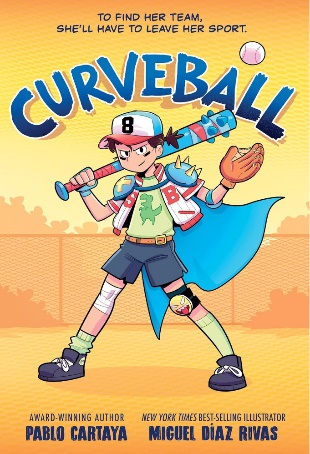 英文书名：CURVEBALL作    者：Pablo Cartaya and Miguel Díaz Rivas出 版 社：Disney Hyperion代理公司：DeFiore / ANA页    数：192页出版时间：2024年5月 代理地区：中国大陆、台湾审读资料：电子稿类    型：漫画图像小说内容简介：棒球是艾琳娜·鲁埃达（Elena Rueda）生活的全部：她是球队里唯一的女孩，但所有人都知道她是最好的球员。只是，艾琳娜无法从棒球中找到乐趣了，是时候离开这项运动了。问题是，离开了球棒艾琳娜不知道自己能做什么。她要和哥哥古怪的朋友在空旷的沙地上度过整个夏天。她能找到自己其他的可能性吗，或是朋友们能让艾琳娜重新热爱棒球吗？媒体评价：“让人耳目一新。一个关于体育和情感成长的坚强故事，以意想不到的、富有想象力的方式呈现。”——Booklist（星级评论）“讲述了成长过程中的挣扎，主人公被成功的压力所包围，却缺少探索自己其他方面天赋的机会。这个关于自我发现的朴实故事，超越了传统的体育叙事，充满了活力，色彩，和动感。”——Publisher’s Weekly“《曲线球》是一场生动的冒险，在探索想象力之前，它围绕着乐趣、家庭和朋友展开。它一定会成为一部温馨的大热作品。”——Johnnie Christmas，《纽约时报》畅销书Swim Team的作者“《曲线球》充满想象力，精彩的文字和动感的艺术作品让人眼花缭乱。我喜欢它！”——Raúl the Third，三届 Pura Belpré 奖得主、World of Vamos系列的作者兼插画家“《曲线球》传达了一个重要信息：可以为了胜利去做一件事，也可以单纯为了快乐去做，而最好的就是可以同时收获胜利和快乐。你会发现自己内心想做的。”——Mike Dawson，获奖作品The Fifth Quarter的作者作者简介：帕布洛·卡塔亚（Pablo Cartaya）是国际知名的作家、编剧、演讲者和教育家。他的作品曾在《纽约时报》、《华盛顿邮报》、NBC 和奥普拉的书单上发表。Pablo 曾与迪士尼、Apple TV+ 和芝麻街合作改编电视剧和电影。2021 年，他担任国家青年文学图书奖评委，教授创意写作研讨会，并在世界各地的大学和会议上发表演讲。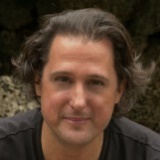 米格尔·迪亚斯·里瓦斯（Miguel Díaz Rivas）是来自西班牙卡布拉的自由插画家。他拥有媒体和传播学学士学位，并在马德里的 ESDIP 学习插画和动画。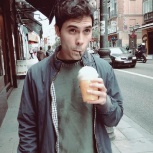 内文插图：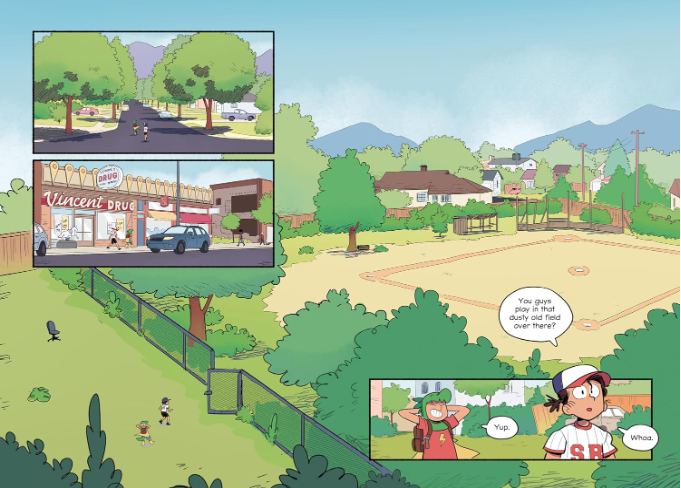 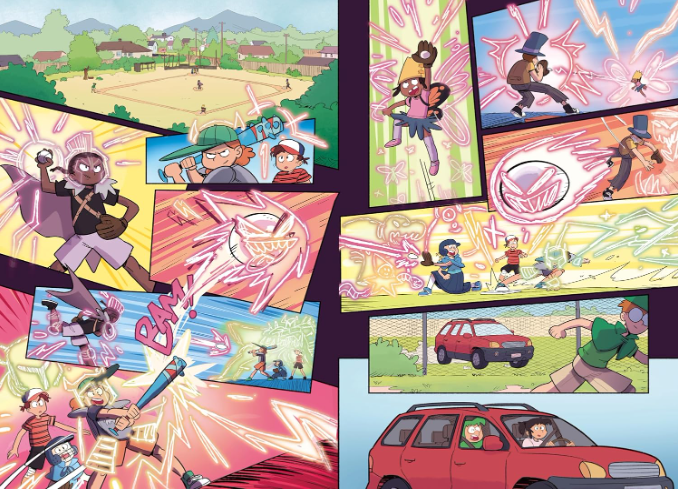 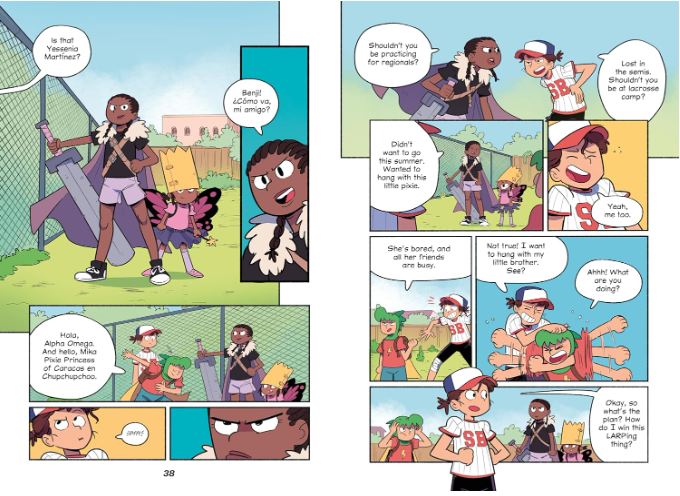 感谢您的阅读！请将反馈信息发至：版权负责人Email：Rights@nurnberg.com.cn安德鲁·纳伯格联合国际有限公司北京代表处北京市海淀区中关村大街甲59号中国人民大学文化大厦1705室, 邮编：100872电话：010-82504106, 传真：010-82504200公司网址：http://www.nurnberg.com.cn书目下载：http://www.nurnberg.com.cn/booklist_zh/list.aspx书讯浏览：http://www.nurnberg.com.cn/book/book.aspx视频推荐：http://www.nurnberg.com.cn/video/video.aspx豆瓣小站：http://site.douban.com/110577/新浪微博：安德鲁纳伯格公司的微博_微博 (weibo.com)微信订阅号：ANABJ2002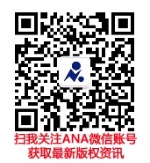 